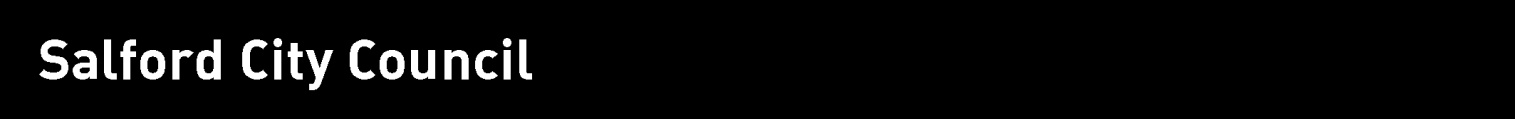 JOB DESCRIPTIONJOB DESCRIPTION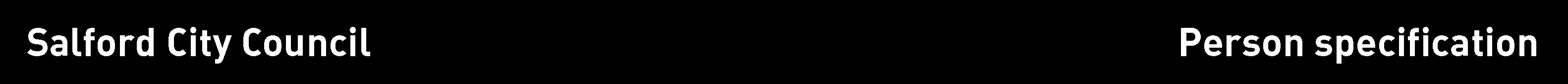 Note to managerIn completing this form you are setting the expected standard for the person you need for this job on this occasion.  Once completed, it will help to create your shortlist of candidates and to devise the questions you ask at interview. Please describe the criterion in ways that are both accurate and capable of being tested.  Above all, the requirements must be job related and non-discriminatory. The job description, person specification and advertisement must be consistent. Each of the criteria must be identified under the Essential or Desirable headings. Whilst all criterions are important, those marked Essential must be met before an interview can be offered. (See Section 6 of the Recruitment and Selection Code of Practice for more information on producing a person specification)Note to applicantsWhilst all criterions below are important, those under the Essential heading are the key requirements. You should pay particular attention to these areas and provide evidence of meeting them. Failure to do so may mean that you will not be invited for interview.															        		           (*See grid overleaf)Method of assessment (* M.O.A.)A = Application form,    C = Certificate,    E = Exercise,    I = Interview,    P = Presentation,    T = Test,    AC = Assessment centre	SCHOOL: North Walkden Primary SchoolSCHOOL: North Walkden Primary SchoolJOB DETAILS:JOB DETAILS:Job Title: Job Title: Teaching Assistant - Level 2 - SENTeaching Assistant - Level 2 - SENGrade: Grade: Grade 2A (SCP 17 - 19) Grade 2A (SCP 17 - 19) Directly responsible to:Directly responsible to:Headteacher / Class Teacher / other employee within schoolHeadteacher / Class Teacher / other employee within schoolDirectly responsible for:Directly responsible for:SEN childSEN childHours of Duty:Hours of Duty:27.5 27.5 Summary of Role:Summary of Role:Summary of Role:Summary of Role:To work under the instruction/guidance of a teacher, to provide specific work/care/support programmes. To enable access to learning for pupils and to assist the teacher in the management of pupils and the classroom. Work may be carried out in the classroom or outside the main teaching area. To work under the instruction/guidance of a teacher, to provide specific work/care/support programmes. To enable access to learning for pupils and to assist the teacher in the management of pupils and the classroom. Work may be carried out in the classroom or outside the main teaching area. To work under the instruction/guidance of a teacher, to provide specific work/care/support programmes. To enable access to learning for pupils and to assist the teacher in the management of pupils and the classroom. Work may be carried out in the classroom or outside the main teaching area. To work under the instruction/guidance of a teacher, to provide specific work/care/support programmes. To enable access to learning for pupils and to assist the teacher in the management of pupils and the classroom. Work may be carried out in the classroom or outside the main teaching area. Main Duties and Responsibilities/Accountabilities:Main Duties and Responsibilities/Accountabilities:Main Duties and Responsibilities/Accountabilities:Main Duties and Responsibilities/Accountabilities:Support for the Teacher Support for the Teacher Support for the Teacher Support for the Teacher Assisting with display work and create and maintain a purposeful, orderly and supportive environment, in accordance with lesson plans.Assisting with display work and create and maintain a purposeful, orderly and supportive environment, in accordance with lesson plans.Assisting with display work and create and maintain a purposeful, orderly and supportive environment, in accordance with lesson plans.Assist with the planning of learning activities and support pupils to achieve learning goals.Assist with the planning of learning activities and support pupils to achieve learning goals.Assist with the planning of learning activities and support pupils to achieve learning goals.Monitor the response of pupils to learning activities and record achievements/progress as directed.Monitor the response of pupils to learning activities and record achievements/progress as directed.Monitor the response of pupils to learning activities and record achievements/progress as directed.Determining the need for, and preparing and maintaining general and specialist equipment and resources and assisting pupils in their use.Determining the need for, and preparing and maintaining general and specialist equipment and resources and assisting pupils in their use.Determining the need for, and preparing and maintaining general and specialist equipment and resources and assisting pupils in their use.Provide detailed and regular feedback to teachers on pupils achievements, progress, problems etc. Provide detailed and regular feedback to teachers on pupils achievements, progress, problems etc. Provide detailed and regular feedback to teachers on pupils achievements, progress, problems etc. Promote good pupil behaviour, dealing with incidents in line with School Policy and encourage pupils to take responsibility for their own behaviour. Promote good pupil behaviour, dealing with incidents in line with School Policy and encourage pupils to take responsibility for their own behaviour. Promote good pupil behaviour, dealing with incidents in line with School Policy and encourage pupils to take responsibility for their own behaviour. Undertake routine marking of pupils work.Undertake routine marking of pupils work.Undertake routine marking of pupils work.Establish constructive relationships with parents/carers.Establish constructive relationships with parents/carers.Establish constructive relationships with parents/carers.To be responsible for keeping and updating records as agreed with the teacher, through the monitoring and evaluation of pupils responses to learning activities through observation of achievement against pre-determined learning objectives.To be responsible for keeping and updating records as agreed with the teacher, through the monitoring and evaluation of pupils responses to learning activities through observation of achievement against pre-determined learning objectives.To be responsible for keeping and updating records as agreed with the teacher, through the monitoring and evaluation of pupils responses to learning activities through observation of achievement against pre-determined learning objectives.Undertake structured and agreed learning activities/teaching programmes, adjusting activities according to pupil’s responses/needs.Undertake structured and agreed learning activities/teaching programmes, adjusting activities according to pupil’s responses/needs.Undertake structured and agreed learning activities/teaching programmes, adjusting activities according to pupil’s responses/needs.Administer routine tests and invigilate exams, and accurately record achievement and progress.Administer routine tests and invigilate exams, and accurately record achievement and progress.Administer routine tests and invigilate exams, and accurately record achievement and progress.Support for the PupilsSupport for the PupilsSupport for the PupilsSupport for the PupilsEncouraging pupils to interact and work co-operatively with others and engage all pupils in activities. Promoting independence and employing strategies to recognise and reward achievement.Encouraging pupils to interact and work co-operatively with others and engage all pupils in activities. Promoting independence and employing strategies to recognise and reward achievement.Encouraging pupils to interact and work co-operatively with others and engage all pupils in activities. Promoting independence and employing strategies to recognise and reward achievement.Supervise and provide particular support for pupils, including those with SEN, ensuring their safety and access to learning activities.Supervise and provide particular support for pupils, including those with SEN, ensuring their safety and access to learning activities.Supervise and provide particular support for pupils, including those with SEN, ensuring their safety and access to learning activities.Assist with the development and implementation of individual Education/Behaviour Plans and Personal Care Programmes.Assist with the development and implementation of individual Education/Behaviour Plans and Personal Care Programmes.Assist with the development and implementation of individual Education/Behaviour Plans and Personal Care Programmes.Establish constructive relationships with pupils and interact with them according to individual needs. Establish constructive relationships with pupils and interact with them according to individual needs. Establish constructive relationships with pupils and interact with them according to individual needs. Promote the inclusion and acceptance of all pupils.Promote the inclusion and acceptance of all pupils.Promote the inclusion and acceptance of all pupils.Encourage pupils to interact with others and engage in activities led by the teacher.Encourage pupils to interact with others and engage in activities led by the teacher.Encourage pupils to interact with others and engage in activities led by the teacher.Set challenging and demanding expectations and promote self-esteem and independence.Set challenging and demanding expectations and promote self-esteem and independence.Set challenging and demanding expectations and promote self-esteem and independence.Provide feedback to pupils in relation to progress and achievements under guidance of the teacher.Provide feedback to pupils in relation to progress and achievements under guidance of the teacher.Provide feedback to pupils in relation to progress and achievements under guidance of the teacher.Support for the CurriculumSupport for the CurriculumSupport for the CurriculumSupport for the CurriculumUndertake structured and agreed learning activities/teaching programmes, advising activities according to pupil responses.Undertake structured and agreed learning activities/teaching programmes, advising activities according to pupil responses.Undertake structured and agreed learning activities/teaching programmes, advising activities according to pupil responses.Undertake programmes linked to learning strategies e.g. literacy, numeracy, KS3, foundation etc. and feedback to the teacher.Undertake programmes linked to learning strategies e.g. literacy, numeracy, KS3, foundation etc. and feedback to the teacher.Undertake programmes linked to learning strategies e.g. literacy, numeracy, KS3, foundation etc. and feedback to the teacher.Support the use of ICT in learning activities and develop pupil’s competence and independence in its use.Support the use of ICT in learning activities and develop pupil’s competence and independence in its use.Support the use of ICT in learning activities and develop pupil’s competence and independence in its use.Prepare, maintain and use equipment/resources required to meet the lesson plans/relevant learning activity and assess pupils in their use.Prepare, maintain and use equipment/resources required to meet the lesson plans/relevant learning activity and assess pupils in their use.Prepare, maintain and use equipment/resources required to meet the lesson plans/relevant learning activity and assess pupils in their use.General TasksGeneral TasksGeneral TasksGeneral TasksBe aware of and comply with policies and procedures relating to Child Protection, health, safety and security, confidentiality and data protection, reporting all concerns to an appropriate person.Be aware of and comply with policies and procedures relating to Child Protection, health, safety and security, confidentiality and data protection, reporting all concerns to an appropriate person.Be aware of and comply with policies and procedures relating to Child Protection, health, safety and security, confidentiality and data protection, reporting all concerns to an appropriate person.Contribute to the overall ethos/work/aims of the school.Contribute to the overall ethos/work/aims of the school.Contribute to the overall ethos/work/aims of the school.Attend and participate in relevant meetings as required.Attend and participate in relevant meetings as required.Attend and participate in relevant meetings as required.To assist in meeting the physical care needs of students as required.To assist in meeting the physical care needs of students as required.To assist in meeting the physical care needs of students as required.To provide clerical/admin support e.g. photocopying, typing, filing, collecting money, administer coursework etc.To provide clerical/admin support e.g. photocopying, typing, filing, collecting money, administer coursework etc.To provide clerical/admin support e.g. photocopying, typing, filing, collecting money, administer coursework etc.Safeguarding The postholder must be aware of child protection issues and the need for confidentiality and to identify to the named child protection colleague in school, concerns in respect of individual children.  Safeguarding The postholder must be aware of child protection issues and the need for confidentiality and to identify to the named child protection colleague in school, concerns in respect of individual children.  Safeguarding The postholder must be aware of child protection issues and the need for confidentiality and to identify to the named child protection colleague in school, concerns in respect of individual children.  Review Arrangements:Review Arrangements:Review Arrangements:Review Arrangements:The details contained in this Job Description reflect the content of the job at the date it was prepared.  It should be remembered, however, that it is inevitable that over time, the nature of individual jobs will change, existing duties may no longer be required and other duties may be gained without changing the general nature of the duties or the level of responsibility entailed.  Consequently, the council will expect to revise this Job Description from time to time and will consult with the postholder at the appropriate time.The details contained in this Job Description reflect the content of the job at the date it was prepared.  It should be remembered, however, that it is inevitable that over time, the nature of individual jobs will change, existing duties may no longer be required and other duties may be gained without changing the general nature of the duties or the level of responsibility entailed.  Consequently, the council will expect to revise this Job Description from time to time and will consult with the postholder at the appropriate time.The details contained in this Job Description reflect the content of the job at the date it was prepared.  It should be remembered, however, that it is inevitable that over time, the nature of individual jobs will change, existing duties may no longer be required and other duties may be gained without changing the general nature of the duties or the level of responsibility entailed.  Consequently, the council will expect to revise this Job Description from time to time and will consult with the postholder at the appropriate time.The details contained in this Job Description reflect the content of the job at the date it was prepared.  It should be remembered, however, that it is inevitable that over time, the nature of individual jobs will change, existing duties may no longer be required and other duties may be gained without changing the general nature of the duties or the level of responsibility entailed.  Consequently, the council will expect to revise this Job Description from time to time and will consult with the postholder at the appropriate time.Date Job Description prepared/revised:13th June 2017Prepared by:H WarburtonAgreed by PostholderJob titleGradeSchoolLocationTeaching Assistant Level 22ANorth Walkden PrimaryEssential criteriaNecessary requirements – skills, knowledge, experience etc.* M.O.A.Previous experience of working with an SEN childA/IGood Numeracy/literacy skillsA/ISupporting Teaching and Learning Level 2 Certificate (or equivalent)A/I/CEffective use of ICT to support learning.A/IUse of equipment technology.A/IGeneral understanding of national/foundation stage curriculum and other basic learning programmes/strategies.A/IBasic understanding of child development and learning.A/IAbility to self-evaluate learning needs and actively seek learning opportunitiesA/IAbility to relate well to children and adults.A/IWork constructively as part of a team, understanding classroom roles and responsibilitiesA/IWorking with or caring for children of relevant age.A/IDesirable criteriaNecessary requirements – skills, knowledge, experience etc.* M.O.A.Completion of Teaching Assistant Introductory Training.A/I/CWorking towards Supporting Teaching and Learning Level 3 DiplomaA/I      3.Training in relevant strategies (e.g. literacy).A/I/C      4.First Aid Training as appropriate.A/I/C      5.Understanding of relevant policies/codes of practice and awareness of relevant legislationA/ICompleted byDateApproved byDate